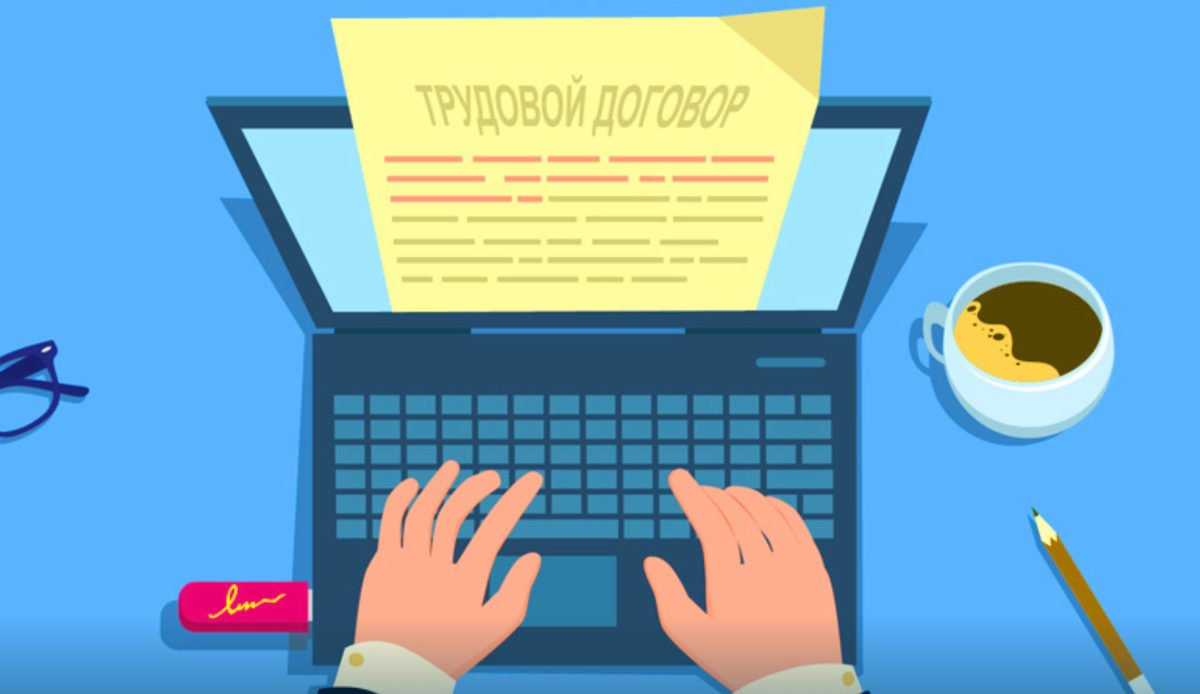 Дополнительное соглашение к трудовому договору при изменении условий труда.Если по результатам специальной оценки условия труда на рабочем месте ухудшились, стали вредными или опасными, то необходимо внести  изменения в  условия трудового договора. Срок для заключения дополнительного соглашения о внесении изменений в трудовой договор законом не установлен.Согласно ст. 212 ТК РФ на всех без исключения работодателей возложена обязанность по проведению специальной оценки условий труда в соответствии с Федеральным законом от 28.12.2013 № 426-ФЗ «О специальной оценке условий труда» (далее — Закон № 426-ФЗ). По результатам проведения специальной оценки условий труда (далее также — СОУТ) устанавливаются классы (подклассы) условий труда на рабочих местах (ч. 2 ст. 3 Закона № 426-ФЗ).В силу ст. 7 Закона № 426-ФЗ и части второй ст. 219 ТК РФ результаты специальной оценки условий труда используются в целях установления работникам, занятым на работах с вредными и (или) опасными условиями труда, сокращенной продолжительности рабочего времени (ст. 92 ТК РФ), ежегодного дополнительного оплачиваемого отпуска (ст. 117 ТК РФ), повышенной оплаты труда (ст. 147 ТК РФ).При этом условия труда на рабочем месте, а также гарантии и компенсации за работу с вредными и (или) опасными условиями труда, если работник принимается на работу в соответствующих условиях, с указанием характеристик условий труда на рабочем месте являются условиями, обязательными для включения в трудовой договор (часть вторая ст. 57 ТК РФ). Соответственно, если после проведения СОУТ условия труда на рабочих местах работников изменились, то это влечет за собой изменение соответствующих условий трудового договора.Изменение определенных сторонами условий трудового договора возможно либо по соглашению сторон (ст. 72 ТК РФ), либо по инициативе работодателя с соблюдением условий и требований ст. 74 ТК РФ.Статьей 72 ТК РФ предусмотрено, что изменение определенных сторонами условий трудового договора допускается только по соглашению сторон трудового договора, за исключением случаев, предусмотренных ТК РФ. Если работник и работодатель достигнут соглашения об изменении условий трудового договора об условиях труда на рабочем месте и о компенсациях за работу с вредными условиями труда, то соответствующие изменения могут быть внесены в трудовой договор на основании ст. 72 ТК РФ. Соглашение об изменении определенных сторонами условий трудового договора заключается в письменной форме.Какие-либо сроки для заключения такого соглашения законом не установлены, однако такое соглашение целесообразно заключить как можно быстрее, поскольку невнесение указанных условий в трудовой договор является нарушением трудового законодательства и может повлечь за собой ответственность по ст. 5.27 КоАП РФ. Применять в случае изменения условий трудового договора по соглашению сторон нормы ст. 74 ТК РФ об обязательном уведомлении работника об изменениях не менее чем за 2 месяца работодатель не обязан.